Resultat: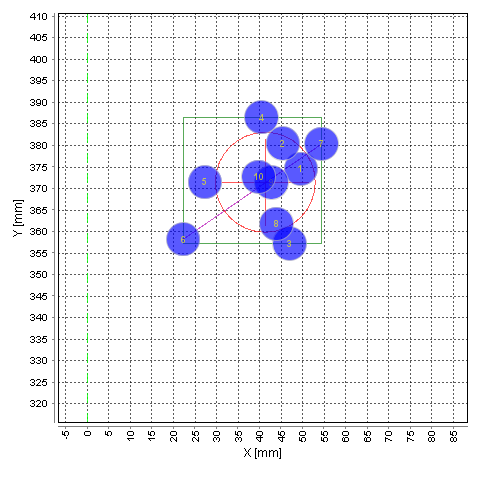 Dato:Nov 5, 2019 12:31:31 PMType af måling:Type 11 @ 200 meterVægt:9,98 gramLOT Nr.:ICP WOLFNo. x [mm] y [mm] V_T200.00 [m/s] E_T [J] Vo [m/s] 1  49.6374.5642.262058.33884.832  45.5380.5637.562028.37879.573  47.1357.2631.001986.81872.184  40.4386.5635.962018.17879.315  27.4371.5641.142051.19885.276  22.3358.2642.572060.35885.657  54.4380.3639.862043.00883.238  43.9361.7635.372014.43878.109  42.8371.4639.232039.01883.3310  39.8372.7635.902017.81878.77MEAN 41.3371.4638.082031.75881.02MAX 54.4386.5642.572060.35885.65MIN 22.3357.2631.001986.81872.18RANGE 32.129.411.5773.5413.47STDEV 9.89.83.6323.074.23Evaluation Value[mm] Impact Mean Point X41.3Impact Mean Point Y371.4Mean Radius11.6Group Rectangle Width32.1Group Rectangle Height29.4Largest Distance39.0